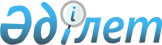 О районном бюджете Алтынсаринского района на 2023-2025 годыРешение маслихата Алтынсаринского района Костанайской области от 27 декабря 2022 года № 135.
      В редакции от: 23.11.2023
      Опубликовано: Эталонный контрольный банк НПА РК в электронном виде, 23.01.2023 г.
      Решение маслихата Алтынсаринского района Костанайской области от 27 декабря 2022 года № 135. 
      О районном бюджете Алтынсаринского района на 2023-2025 годы
      В соответствии с пунктом 2 статьи 75 Бюджетного кодекса Республики Казахстан подпунктом 1) пункта 1 статьи 6 Закона Республики Казахстан "О местном государственном управлении и самоуправлении в республике Казахстан" Алтынсаринский районный маслихат РЕШИЛ:
      1. Утвердить районный бюджет Алтынсаринского района на 2023-2025 годы согласно приложениям 1, 2 и 3 соответственно, в том числе на 2023 год в следующих объемах:
      1) доходы – 3903567,8 тысяч тенге, в том числе по:
      налоговым поступлениям – 1188635,0 тысяч тенге;
      неналоговым поступлениям – 15656,0 тысяч тенге;
      поступления от продажи основного капитала – 1450,0 тысяч тенге;
      поступлениям трансфертов – 2697826,8 тысяч тенге;
      2) затраты – 4074407,0 тысяч тенге;
      3) чистое бюджетное кредитование – 33808,0 тысяч тенге, в том числе:
      бюджетные кредиты – 77625,0 тысяч тенге;
      погашение бюджетных кредитов – 43817,0 тысяч тенге;
      4) сальдо по операциям с финансовыми активами – 1168,8 тысяч тенге, в том числе:
      приобретение финансовых активов – 1168,8 тысяч тенге;
      5) дефицит (профицит) бюджета – - 205816,0 тысяч тенге;
      6) финансирование дефицита (использование профицита) бюджета – 205816,0 тысяч тенге.
      Сноска. Пункт 1 - в редакции решения маслихата Алтынсаринского района Костанайской области от 23.11.2023 № 41 (вводится в действие с 01.01.2023).
      2. Установить объемы бюджетных субвенций, передаваемых из районного бюджета бюджетам сельских округов и сел:
      1) бюджетных субвенций, передаваемых из районного бюджета бюджетам сельских округов и сел на 2023 год в сумме 209007,0 тысяч тенге, в том числе:
      Убаганский сельский округ – 28017,0 тысяч тенге;
      сельский округ имени Мариям Хәкімжановой – 28187,0 тысяч тенге;
      Большечураковский сельский округ – 34503,0 тысячи тенге;
      Димитровский сельский округ – 16208,0 тысяч тенге;
      сельский округ имени Омара Шипина– 22330,0 тысяч тенге;
      сельский округ имени Ильяса Омарова – 21986,0 тысяч тенге;
      село Новоалексеевка – 16676,0 тысяч тенге;
      село Красный Кордон – 21277,0 тысяч тенге;
      село Свердловка – 19823,0 тысячи тенге;
      2) бюджетных субвенций, передаваемых из районного бюджета бюджетам сельских округов и сел на 2024 год в сумме 209007,0 тысяч тенге, в том числе:
      Убаганский сельский округ – 28017,0 тысяч тенге;
      сельский округ имени Мариям Хәкімжановой – 28187,0 тысяч тенге;
      Большечураковский сельский округ – 34503,0 тысячи тенге;
      Димитровский сельский округ – 16208,0 тысяч тенге;
      сельский округ имени Омара Шипина– 22330,0 тысяч тенге;
      сельский округ имени Ильяса Омарова – 21986,0 тысяч тенге;
      село Новоалексеевка – 16676,0 тысяч тенге;
      село Красный Кордон – 21277,0 тысяч тенге;
      село Свердловка – 19823,0 тысячи тенге;
      3) бюджетных субвенций, передаваемых из районного бюджета бюджетам сельских округов и сел на 2025 год в сумме 209007,0 тысяч тенге, в том числе:
      Убаганский сельский округ – 28017,0 тысяч тенге;
      сельский округ имени Мариям Хәкімжановой – 28187,0 тысяч тенге;
      Большечураковский сельский округ – 34503,0 тысячи тенге;
      Димитровский сельский округ – 16208,0 тысяч тенге;
      сельский округ имени Омара Шипина– 22330,0 тысяч тенге;
      сельский округ имени Ильяса Омарова – 21986,0 тысяч тенге;
      село Новоалексеевка – 16676,0 тысяч тенге;
      село Красный Кордон – 21277,0 тысяч тенге;
      село Свердловка – 19823,0 тысячи тенге.
      3. Утвердить резерв местного исполнительного органа Алтынсаринского района на 2023 год в сумме 5 000,0 тысяч тенге.
      4. Настоящее решение вводится в действие с 1 января 2023 года.
      Секретарь Алтынсаринского районного маслихата       Б. Есмуханов
      Приложение 1к решению маслихатаот 27 декабря 2022 года№ 135
      Бюджет Алтынсаринского района на 2023 год
      Сноска. Приложение 1 - в редакции решения маслихата Алтынсаринского района Костанайской области от 23.11.2023 № 41 (вводится в действие с 01.01.2023).
      Приложение 2к решению маслихатаот 27 декабря 2022 года№ 135
      Бюджет Алтынсаринского района на 2024 год
      Сноска. Приложение 2 - в редакции решения маслихата Алтынсаринского района Костанайской области от 23.11.2023 № 41 (вводится в действие с 01.01.2023).
      Приложение 3к решению маслихатаот 27 декабря 2022 года№ 135
      Бюджет Алтынсаринского района на 2025 год
					© 2012. РГП на ПХВ «Институт законодательства и правовой информации Республики Казахстан» Министерства юстиции Республики Казахстан
				
Категория
Категория
Категория
Категория
Категория
Сумма (тысяч тенге)
Класс
Класс
Класс
Класс
Сумма (тысяч тенге)
Подкласс
Подкласс
Подкласс
Сумма (тысяч тенге)
Специфика
Специфика
Сумма (тысяч тенге)
Наименование
Сумма (тысяч тенге)
I. ДОХОДЫ
3903567,8
1
Налоговые поступления
1188635,0
01
Подоходный налог
687959,0
1
Корпоративный подоходный налог
146435,0
2
Индивидуальный подоходный налог
541524,0
03
Социальный налог
372937,0
1
Социальный налог
372937,0
04
Налоги на собственность
84361,0
1
Hалоги на имущество
84361,0
05
Внутренние налоги на товары, работы и услуги
35890,0
2
Акцизы
1462,0
3
Поступления за использование природных и других ресурсов
29576,0
4
Сборы за ведение предпринимательской и профессиональной деятельности
4852,0
08
Обязательные платежи, взимаемые за совершение юридически значимых действий и (или) выдачу документов уполномоченными на то государственными органами или должностными лицами
7488,0
1
Государственная пошлина
7488,0
2
Неналоговые поступления
15656,0
01
Доходы от государственной собственности
744,0
5
Доходы от аренды имущества, находящегося в государственной собственности
710,0
7
Вознаграждения по кредитам, выданым из государственного бюджета
19,0
9
Прочие доходы от государственной собственности
15,0
03
Поступления денег от проведения государственных закупок, организуемых государственными учреждениями, финансируемыми из государственного бюджета
722,0
1
Поступления денег от проведения государственных закупок, организуемых государственными учреждениями, финансируемыми из государственного бюджета
722,0
04
Штрафы, пени, санкции, взыскания, налагаемые государственными учреждениями, финансируемыми из государственного бюджета, а также содержащимися и финансируемыми из бюджета (сметы расходов) Национального Банка Республики Казахстан
510,0
1
Штрафы, пени, санкции, взыскания, налагаемые государственными учреждениями, финансируемыми из государственного бюджета, а также содержащимися и финансируемыми из бюджета (сметы расходов) Национального Банка Республики Казахстан, за исключением поступлений от организаций нефтяного сектора и в Фонд компенсации потерпевшим и Фонд поддержки инфраструктуры образования и Специальный государственный фонд
510,0
06
Прочие неналоговые поступления
13680,0
1
Прочие неналоговые поступления
13680,0
3
Поступления от продажи основного капитала
1450,0
01
Продажа государственного имущества, закрепленного за государственными учреждениями
175,0
1
Продажа государственного имущества, закрепленного за государственными учреждениями
175,0
03
Продажа земли и нематериальных активов
1275,0
1
Продажа земли
405,0
2
Продажа нематериальных активов
870,0
4
Поступления трансфертов 
2697826,8
02
Трансферты из вышестоящих органов государственного управления
2697826,8
2
Трансферты из областного бюджета
2697826,8
Функциональная группа
Функциональная группа
Функциональная группа
Функциональная группа
Функциональная группа
Сумма (тысяч тенге)
Функциональная подгруппа
Функциональная подгруппа
Функциональная подгруппа
Функциональная подгруппа
Сумма (тысяч тенге)
Администратор бюджетных программ
Администратор бюджетных программ
Администратор бюджетных программ
Сумма (тысяч тенге)
Программа
Программа
Сумма (тысяч тенге)
Наименование
Сумма (тысяч тенге)
II. ЗАТРАТЫ
4074407,0
01
Государственные услуги общего характера
1139193,0
1
Представительные, исполнительные и другие органы, выполняющие общие функции государственного управления
223343,3
112
Аппарат маслихата района (города областного значения)
43051,1
001
Услуги по обеспечению деятельности маслихата района (города областного значения)
42602,0
005
Повышение эффективности деятельности депутатов маслихатов
449,1
122
Аппарат акима района (города областного значения)
180292,2
001
Услуги по обеспечению деятельности акима района (города областного значения)
180292,2
2
Финансовая деятельность
1840,0
459
Отдел экономики и финансов района (города областного значения)
1840,0
003
Проведение оценки имущества в целях налогообложения
0,0
010
Приватизация, управление коммунальным имуществом, постприватизационная деятельность и регулирование споров, связанных с этим
1840,0
9
Прочие государственные услуги общего характера
914009,7
458
Отдел жилищно-коммунального хозяйства, пассажирского транспорта и автомобильных дорог района (города областного значения)
471746,3
001
Услуги по реализации государственной политики на местном уровне в области жилищно-коммунального хозяйства, пассажирского транспорта и автомобильных дорог
23506,8
113
Целевые текущие трансферты нижестоящим бюджетам
448239,5
459
Отдел экономики и финансов района (города областного значения)
442263,4
001
Услуги по реализации государственной политики в области формирования и развития экономической политики, государственного планирования, исполнения бюджета и управления коммунальной собственностью района (города областного значения)
68463,0
113
Целевые текущие трансферты нижестоящим бюджетам
373800,4
02
Оборона
6407,2
1
Военные нужды
458,3
122
Аппарат акима района (города областного значения)
458,3
005
Мероприятия в рамках исполнения всеобщей воинской обязанности
458,3
2
Организация работы по чрезвычайным ситуациям
5948,9
122
Аппарат акима района (города областного значения)
5948,9
006
Предупреждение и ликвидация чрезвычайных ситуаций масштаба района (города областного значения)
5750,0
007
Мероприятия по профилактике и тушению степных пожаров районного (городского) масштаба, а также пожаров в населенных пунктах, в которых не созданы органы государственной противопожарной службы
198,9
06
Социальная помощь и социальное обеспечение
243756,0
1
Социальное обеспечение
18884,8
451
Отдел занятости и социальных программ района (города областного значения)
18884,8
005
Государственная адресная социальная помощь
18884,8
2
Социальная помощь
173236,3
451
Отдел занятости и социальных программ района (города областного значения)
173236,3
002
Программа занятости
50203,8
006
Оказание жилищной помощи
0,0
007
Социальная помощь отдельным категориям нуждающихся граждан по решениям местных представительных органов
12925,6
010
Материальное обеспечение детей с инвалидностью, воспитывающихся и обучающихся на дому
2566,0
014
Оказание социальной помощи нуждающимся гражданам на дому
68223,0
017
Обеспечение нуждающихся лиц с инвалидностью протезно-ортопедическими, сурдотехническими и тифлотехническими средствами, специальными средствами передвижения, обязательными гигиеническими средствами, а также предоставление услуг санаторно-курортного лечения, специалиста жестового языка, индивидуальных помощников в соответствии с индивидуальной программой реабилитации лица с инвалидностью
12218,6
023
Обеспечение деятельности центров занятости населения
27099,3
9
Прочие услуги в области социальной помощи и социального обеспечения
51634,9
451
Отдел занятости и социальных программ района (города областного значения)
51634,9
001
Услуги по реализации государственной политики на местном уровне в области обеспечения занятости и реализации социальных программ для населения
37663,0
011
Оплата услуг по зачислению, выплате и доставке пособий и других социальных выплат
270,0
050
Обеспечение прав и улучшение качества жизни лиц с инвалидностью в Республике Казахстан
13701,9
07
Жилищно-коммунальное хозяйство
881209,9
1
Жилищное хозяйство
40655,9
458
Отдел жилищно-коммунального хозяйства, пассажирского транспорта и автомобильных дорог района (города областного значения)
13597,0
003
Организация сохранения государственного жилищного фонда
13597,0
472
Отдел строительства, архитектуры и градостроительства района (города областного значения)
27058,9
004
Проектирование, развитие и (или) обустройство инженерно-коммуникационной инфраструктуры
1058,9
098
Приобретение жилья коммунального жилищного фонда
26000,0
2
Коммунальное хозяйство
840554,0
458
Отдел жилищно-коммунального хозяйства, пассажирского транспорта и автомобильных дорог района (города областного значения)
7008,0
058
Развитие системы водоснабжения и водоотведения в сельских населенных пунктах
7008,0
472
Отдел строительства, архитектуры и градостроительства района (города областного значения)
833546,0
058
Развитие системы водоснабжения и водоотведения в сельских населенных пунктах
833546,0
08
Культура, спорт, туризм и информационное пространство
380471,1
1
Деятельность в области культуры
172664,7
478
Отдел внутренней политики, культуры и развития языков района (города областного значения)
172664,7
009
Поддержка культурно-досуговой работы
172664,7
2
Спорт
63819,1
465
Отдел физической культуры и спорта района (города областного значения)
63819,1
001
Услуги по реализации государственной политики на местном уровне в сфере физической культуры и спорта
18406,0
005
Развитие массового спорта и национальных видов спорта 
12527,0
006
Проведение спортивных соревнований на районном (города областного значения) уровне
24758,1
007
Подготовка и участие членов сборных команд района (города областного значения) по различным видам спорта на областных спортивных соревнованиях
8128,0
3
Информационное пространство
86957,5
478
Отдел внутренней политики, культуры и развития языков района (города областного значения)
86957,5
005
Услуги по проведению государственной информационной политики 
6401,1
007
Функционирование районных (городских) библиотек
70558,4
008
Развитие государственного языка и других языков народа Казахстана
9998,0
9
Прочие услуги по организации культуры, спорта, туризма и информационного пространства
57029,8
478
Отдел внутренней политики, культуры и развития языков района (города областного значения)
57029,8
001
Услуги по реализации государственной политики на местном уровне в области информации, укрепления государственности и формирования социального оптимизма граждан, развития языков и культуры
34571,0
004
Реализация мероприятий в сфере молодежной политики
10902,0
032
Капитальные расходы подведомственных государственных учреждений и организаций
11556,8
09
Топливно-энергетический комплекс и недропользование
333334,0
9
Прочие услуги в области топливно-энергетического комплекса и недропользования
333334,0
472
Отдел строительства, архитектуры и градостроительства района (города областного значения)
333334,0
036
Развитие газотранспортной системы 
333334,0
10
Сельское, водное, лесное, рыбное хозяйство, особо охраняемые природные территории, охрана окружающей среды и животного мира, земельные отношения
96730,9
1
Сельское хозяйство
34000,0
462
Отдел сельского хозяйства района (города областного значения)
34000,0
001
Услуги по реализации государственной политики на местном уровне в сфере сельского хозяйства
34000,0
6
Земельные отношения
36868,9
463
Отдел земельных отношений района (города областного значения)
36868,9
001
Услуги по реализации государственной политики в области регулирования земельных отношений на территории района (города областного значения)
16788,0
004
Организация работ по зонированию земель
20080,9
9
Прочие услуги в области сельского, водного, лесного, рыбного хозяйства, охраны окружающей среды и земельных отношений
25862,0
459
Отдел экономики и финансов района (города областного значения)
25862,0
099
Реализация мер по оказанию социальной поддержки специалистов
25862,0
11
Промышленность, архитектурная, градостроительная и строительная деятельность
20774,0
2
Архитектурная, градостроительная и строительная деятельность
20774,0
472
Отдел строительства, архитектуры и градостроительства района (города областного значения)
20774,0
001
Услуги по реализации государственной политики в области строительства, архитектуры и градостроительства на местном уровне
20774,0
12
Транспорт и коммуникации
355000,0
1
Автомобильный транспорт
355000,0
458
Отдел жилищно-коммунального хозяйства, пассажирского транспорта и автомобильных дорог района (города областного значения)
355000,0
051
Реализация приоритетных проектов транспортной инфраструктуры
355000,0
13
Прочие
311763,0
3
Поддержка предпринимательской деятельности и защита конкуренции
13750,0
469
Отдел предпринимательства района (города областного значения
13750,0
001
Услуги по реализации государственной политики на местном уровне в области развития предпринимательства
13750,0
9
Прочие
298013,0
459
Отдел экономики и финансов района (города областного значения)
0,0
012
Резерв местного исполнительного органа района (города областного значения) 
0,0
472
Отдел строительства, архитектуры и градостроительства района (города областного значения)
298013,0
079
Развитие социальной и инженерной инфраструктуры в сельских населенных пунктах в рамках проекта "Ауыл-Ел бесігі"
298013,0
14
Обслуживание долга
27145,0
1
Обслуживание долга
27145,0
459
Отдел экономики и финансов района (города областного значения)
27145,0
021
Обслуживание долга местных исполнительных органов по выплате вознаграждений и иных платежей по займам из областного бюджета
27145,0
15
Трансферты
278622,9
1
Трансферты
278622,9
459
Отдел экономики и финансов района (города областного значения)
278622,9
006
Возврат неиспользованных (недоиспользованных) целевых трансфертов
21,5
024
Целевые текущие трансферты из нижестоящего бюджета на компенсацию потерь вышестоящего бюджета в связи с изменением законодательства
69397,0
038
Субвенции
209007,0
039
Целевые текущие трансферты из вышестоящего бюджета на компенсацию потерь нижестоящих бюджетов в связи с изменением законодательства
194,0
054
Возврат сумм неиспользованных (недоиспользованных) целевых трансфертов, выделенных из республиканского бюджета за счет целевого трансферта из Нацианального фонда Республики Казахстан
3,4
III. Чистое бюджетное кредитование
33808,0
Бюджетные кредиты
77625,0
10
Сельское, водное, лесное, рыбное хозяйство, особо охраняемые природные территории, охрана окружающей среды и животного мира, земельные отношения
77625,0
9
Прочие услуги в области сельского, водного, лесного, рыбного хозяйства, охраны окружающей среды и земельных отношений
77625,0
459
Отдел экономики и финансов района (города областного значения)
77625,0
018
Бюджетные кредиты для реализации мер социальной поддержки специалистов 
77625,0
5
Погашение бюджетных кредитов
43817,0
01
Погашение бюджетных кредитов
43817,0
1
Погашение бюджетных кредитов, выданных из государственного бюджета
43817,0
IV. Сальдо по операциям с финансовыми активами
1168,8
Приобретение финансовых активов
1168,8
13
Прочие
1168,8
13
09
Прочие
1168,8
13
09
458
Отдел жилищно-коммунального хозяйства, пассажирского транспорта и автомобильных дорог района (города областного значения)
1168,8
13
09
458
065
Формирование или увеличение уставного капитала юридических лиц
1168,8
V. Дефицит (профицит) бюджета
-205816,0
VI. Финансирование дефицита (использование профицита) бюджета:
205816,0
7
Поступления займов
77625,0
01
Внутренние государственные займы
77625,0
2
Договоры займа
77625,0
16
Погашение займов 
43817,0
1
Погашение займов 
43817,0
459
Отдел экономики и финансов района (города областного значения)
43817,0
005
Погашение долга местного исполнительного органа перед вышестоящим бюджетом
43817,0
8
Используемые остатки бюджетных средств
172008,0
01
Остатки бюджетных средств
172008,0
1
Свободные остатки бюджетных средств
172008,0
Категория
Категория
Категория
Категория
Категория
Сумма (тысяч тенге)
Класс
Класс
Класс
Класс
Сумма (тысяч тенге)
Подкласс
Подкласс
Подкласс
Сумма (тысяч тенге)
Специфика
Специфика
Сумма (тысяч тенге)
Наименование
Сумма (тысяч тенге)
I. ДОХОДЫ
3338002,0
1
Налоговые поступления
1296279,0
01
Подоходный налог
752070,0
1
Корпоративный подоходный налог
103704,0
2
Индивидуальный подоходный налог
648366,0
03
Социальный налог
378331,0
1
Социальный налог
378331,0
04
Налоги на собственность
125076,0
1
Hалоги на имущество
89111,0
3
Земельный налог
538,0
4
Налог на транспортные средства
35427,0
05
Внутренние налоги на товары, работы и услуги
37779,0
2
Акцизы
1465,0
3
Поступления за использование природных и других ресурсов
30467,0
4
Сборы за ведение предпринимательской и профессиональной деятельности
5847,0
08
Обязательные платежи, взимаемые за совершение юридически значимых действий и (или) выдачу документов уполномоченными на то государственными органами или должностными лицами
3023,0
1
Государственная пошлина
3023,0
2
Неналоговые поступления
973,0
01
Доходы от государственной собственности
792,0
5
Доходы от аренды имущества, находящегося в государственной собственности
745,0
7
Вознаграждения по кредитам, выданым из государственного бюджета
32,0
9
Прочие доходы от государственной собственности
15,0
04
Штрафы, пени, санкции, взыскания, налагаемые государственными учреждениями, финансируемыми из государственного бюджета, а также содержащимися и финансируемыми из бюджета (сметы расходов) Национального Банка Республики Казахстан
30,0
1
Штрафы, пени, санкции, взыскания, налагаемые государственными учреждениями, финансируемыми из государственного бюджета, а также содержащимися и финансируемыми из бюджета (сметы расходов) Национального Банка Республики Казахстан, за исключением поступлений от организаций нефтяного сектора и в Фонд компенсации потерпевшим
30,0
06
Прочие неналоговые поступления
151,0
1
Прочие неналоговые поступления
151,0
4
Поступления трансфертов 
2040750,0
02
Трансферты из вышестоящих органов государственного управления
2040750,0
2
Трансферты из областного бюджета
2040750,0
Функциональная группа
Функциональная группа
Функциональная группа
Функциональная группа
Функциональная группа
Сумма (тысяч тенге)
Функциональная подгруппа
Функциональная подгруппа
Функциональная подгруппа
Функциональная подгруппа
Сумма (тысяч тенге)
Администратор бюджетных программ
Администратор бюджетных программ
Администратор бюджетных программ
Сумма (тысяч тенге)
Программа
Программа
Сумма (тысяч тенге)
Наименование
Сумма (тысяч тенге)
II. ЗАТРАТЫ
3338002,0
01
Государственные услуги общего характера
883044,0
1
Представительные, исполнительные и другие органы, выполняющие общие функции государственного управления
190707,0
112
Аппарат маслихата района (города областного значения)
36989,0
001
Услуги по обеспечению деятельности маслихата района (города областного значения)
36989,0
122
Аппарат акима района (города областного значения)
153718,0
001
Услуги по обеспечению деятельности акима района (города областного значения)
153718,0
2
Финансовая деятельность
1750,0
459
Отдел экономики и финансов района (города областного значения)
1750,0
003
Проведение оценки имущества в целях налогообложения
750,0
010
Приватизация, управление коммунальным имуществом, постприватизационная деятельность и регулирование споров, связанных с этим
1000,0
9
Прочие государственные услуги общего характера
690587,0
458
Отдел жилищно-коммунального хозяйства, пассажирского транспорта и автомобильных дорог района (города областного значения)
453114,0
001
Услуги по реализации государственной политики на местном уровне в области жилищно-коммунального хозяйства, пассажирского транспорта и автомобильных дорог
22968,0
113
Целевые текущие трансферты нижестоящим бюджетам
430146,0
459
Отдел экономики и финансов района (города областного значения)
237473,0
001
Услуги по реализации государственной политики в области формирования и развития экономической политики, государственного планирования, исполнения бюджета и управления коммунальной собственностью района (города областного значения)
71233,0
113
Целевые текущие трансферты нижестоящим бюджетам
166240,0
02
Оборона
3320,0
1
Военные нужды
2000,0
122
Аппарат акима района (города областного значения)
2000,0
005
Мероприятия в рамках исполнения всеобщей воинской обязанности
2000,0
2
Организация работы по чрезвычайным ситуациям
1320,0
122
Аппарат акима района (города областного значения)
1320,0
006
Предупреждение и ликвидация чрезвычайных ситуаций масштаба района (города областного значения)
920,0
007
Мероприятия по профилактике и тушению степных пожаров районного (городского) масштаба, а также пожаров в населенных пунктах, в которых не созданы органы государственной противопожарной службы
400,0
06
Социальная помощь и социальное обеспечение
194810,0
1
Социальное обеспечение
40458,0
451
Отдел занятости и социальных программ района (города областного значения)
40458,0
005
Государственная адресная социальная помощь
40458,0
2
Социальная помощь
117318,0
451
Отдел занятости и социальных программ района (города областного значения)
117318,0
002
Программа занятости
23636,0
006
Оказание жилищной помощи
300,0
007
Социальная помощь отдельным категориям нуждающихся граждан по решениям местных представительных органов
14000,0
010
Материальное обеспечение детей с инвалидностью, воспитывающихся и обучающихся на дому
800,0
014
Оказание социальной помощи нуждающимся гражданам на дому
63759,0
017
Обеспечение нуждающихся лиц с инвалидностью протезно-ортопедическими, сурдотехническими и тифлотехническими средствами, специальными средствами передвижения, обязательными гигиеническими средствами, а также предоставление услуг санаторно-курортного лечения, специалиста жестового языка, индивидуальных помощников в соответствии с индивидуальной программой реабилитации лица с инвалидностью
14823,0
023
Обеспечение деятельности центров занятости населения
0,0
9
Прочие услуги в области социальной помощи и социального обеспечения
37034,0
451
Отдел занятости и социальных программ района (города областного значения)
37034,0
001
Услуги по реализации государственной политики на местном уровне в области обеспечения занятости и реализации социальных программ для населения
35834,0
011
Оплата услуг по зачислению, выплате и доставке пособий и других социальных выплат
1200,0
050
Обеспечение прав и улучшение качества жизни лиц с инвалидностью в Республике Казахстан
0,0
07
Жилищно-коммунальное хозяйство
204955,0
1
Жилищное хозяйство
4951,0
458
Отдел жилищно-коммунального хозяйства, пассажирского транспорта и автомобильных дорог района (города областного значения)
3911,0
003
Организация сохранения государственного жилищного фонда
3911,0
472
Отдел строительства, архитектуры и градостроительства района (города областного значения)
1040,0
004
Проектирование, развитие и (или) обустройство инженерно-коммуникационной инфраструктуры
1040,0
2
Коммунальное хозяйство
200004,0
472
Отдел строительства, архитектуры и градостроительства района (города областного значения)
200004,0
058
Развитие системы водоснабжения и водоотведения в сельских населенных пунктах
200004,0
08
Культура, спорт, туризм и информационное пространство
363066,0
1
Деятельность в области культуры
162926,0
472
Отдел строительства, архитектуры и градостроительства района (города областного значения)
0,0
011
Развитие объектов культуры
0,0
478
Отдел внутренней политики, культуры и развития языков района (города областного значения)
162926,0
009
Поддержка культурно-досуговой работы
162926,0
2
Спорт
37544,0
465
Отдел физической культуры и спорта района (города областного значения)
37544,0
001
Услуги по реализации государственной политики на местном уровне в сфере физической культуры и спорта
16171,0
005
Развитие массового спорта и национальных видов спорта 
9165,0
006
Проведение спортивных соревнований на районном (города областного значения) уровне
6208,0
007
Подготовка и участие членов сборных команд района (города областного значения) по различным видам спорта на областных спортивных соревнованиях
6000,0
3
Информационное пространство
118532,0
478
Отдел внутренней политики, культуры и развития языков района (города областного значения)
118532,0
005
Услуги по проведению государственной информационной политики 
11000,0
007
Функционирование районных (городских) библиотек
95174,0
008
Развитие государственного языка и других языков народа Казахстана
12358,0
9
Прочие услуги по организации культуры, спорта, туризма и информационного пространства
44064,0
478
Отдел внутренней политики, культуры и развития языков района (города областного значения)
44064,0
001
Услуги по реализации государственной политики на местном уровне в области информации, укрепления государственности и формирования социального оптимизма граждан, развития языков и культуры
34150,0
004
Реализация мероприятий в сфере молодежной политики
9914,0
09
Топливно-энергетический комплекс и недропользование
614914,0
9
Прочие услуги в области топливно-энергетического комплекса и недропользования
614914,0
472
Отдел строительства, архитектуры и градостроительства района (города областного значения)
614914,0
036
Развитие газотранспортной системы 
614914,0
10
Сельское, водное, лесное, рыбное хозяйство, особо охраняемые природные территории, охрана окружающей среды и животного мира, земельные отношения
76151,0
1
Сельское хозяйство
31125,0
462
Отдел сельского хозяйства района (города областного значения)
31125,0
001
Услуги по реализации государственной политики на местном уровне в сфере сельского хозяйства
31125,0
6
Земельные отношения
19164,0
463
Отдел земельных отношений района (города областного значения)
19164,0
001
Услуги по реализации государственной политики в области регулирования земельных отношений на территории района (города областного значения)
19164,0
9
Прочие услуги в области сельского, водного, лесного, рыбного хозяйства, охраны окружающей среды и земельных отношений
25862,0
459
Отдел экономики и финансов района (города областного значения)
25862,0
099
Реализация мер по оказанию социальной поддержки специалистов
25862,0
11
Промышленность, архитектурная, градостроительная и строительная деятельность
21123,0
2
Архитектурная, градостроительная и строительная деятельность
21123,0
472
Отдел строительства, архитектуры и градостроительства района (города областного значения)
21123,0
001
Услуги по реализации государственной политики в области строительства, архитектуры и градостроительства на местном уровне
21123,0
12
Транспорт и коммуникации
496824,0
12
1
Автомобильный транспорт
496824,0
12
1
458
Отдел жилищно-коммунального хозяйства, пассажирского транспорта и автомобильных дорог района (города областного значения)
496824,0
12
1
458
051
Реализация приоритетных проектов транспортной инфраструктуры
496824,0
13
Прочие
243642,0
3
Поддержка предпринимательской деятельности и защита конкуренции
15870,0
469
Отдел предпринимательства района (города областного значения
15870,0
001
Услуги по реализации государственной политики на местном уровне в области развития предпринимательства
15870,0
9
Прочие
227772,0
459
Отдел экономики и финансов района (города областного значения)
15000,0
012
Резерв местного исполнительного органа района (города областного значения) 
15000,0
472
Отдел строительства, архитектуры и градостроительства района (города областного значения)
212772,0
079
Развитие социальной и инженерной инфраструктуры в сельских населенных пунктах в рамках проекта "Ауыл-Ел бесігі"
212772,0
14
Обслуживание долга
27143,0
1
Обслуживание долга
27143,0
459
Отдел экономики и финансов района (города областного значения)
27143,0
021
Обслуживание долга местных исполнительных органов по выплате вознаграждений и иных платежей по займам из областного бюджета
27143,0
15
Трансферты
209007,0
1
Трансферты
209007,0
459
Отдел экономики и финансов района (города областного значения)
209007,0
006
Возврат неиспользованных (недоиспользованных) целевых трансфертов
0,0
024
Целевые текущие трансферты из нижестоящего бюджета на компенсацию потерь вышестоящего бюджета в связи с изменением законодательства
0,0
038
Субвенции
209007,0
039
Целевые текущие трансферты из вышестоящего бюджета на компенсацию потерь нижестоящих бюджетов в связи с изменением законодательства
0,0
III. Чистое бюджетное кредитование
-44380,0
5
Погашение бюджетных кредитов
44380,0
01
Погашение бюджетных кредитов
44380,0
1
Погашение бюджетных кредитов, выданных из государственного бюджета
44380,0
IV. Сальдо по операциям с финансовыми активами
0,0
Приобретение финансовых активов
0,0
V. Дефицит (профицит) бюджета
44380,0
VI. Финансирование дефицита (использование профицита) бюджета:
-44380,0
16
Погашение займов 
44380,0
1
Погашение займов 
44380,0
459
Отдел экономики и финансов района (города областного значения)
44380,0
005
Погашение долга местного исполнительного органа перед вышестоящим бюджетом
44380,0
8
Используемые остатки бюджетных средств
0,0
01
Остатки бюджетных средств
0,0
1
Свободные остатки бюджетных средств
0,0
Категория
Категория
Категория
Категория
Категория
Сумма (тысяч тенге)
Класс
Класс
Класс
Класс
Сумма (тысяч тенге)
Подкласс
Подкласс
Подкласс
Сумма (тысяч тенге)
Специфика
Специфика
Сумма (тысяч тенге)
Наименование
Сумма (тысяч тенге)
I. ДОХОДЫ
3910594,0
1
Налоговые поступления
1405139,0
01
Подоходный налог
752070,0
1
Корпоративный подоходный налог
103704,0
2
Индивидуальный подоходный налог
648366,0
03
Социальный налог
487191,0
1
Социальный налог
487191,0
04
Hалоги на имущество
125076,0
1
Земельный налог
89111,0
3
Налог на транспортные средства
538,0
4
Hалоги на имущество
35427,0
05
Внутренние налоги на товары, работы и услуги
37779,0
2
Акцизы
1465,0
3
Поступления за использование природных и других ресурсов
30467,0
4
Сборы за ведение предпринимательской и профессиональной деятельности
5847,0
08
Обязательные платежи, взимаемые за совершение юридически значимых действий и (или) выдачу документов уполномоченными на то государственными органами или должностными лицами
3023,0
1
Государственная пошлина
3023,0
2
Неналоговые поступления
973,0
01
Доходы от государственной собственности
792,0
5
Доходы от аренды имущества, находящегося в государственной собственности
745,0
7
Вознаграждения по кредитам, выданым из государственного бюджета
32,0
9
Прочие доходы от государственной собственности
15,0
04
Штрафы, пени, санкции, взыскания, налагаемые государственными учреждениями, финансируемыми из государственного бюджета, а также содержащимися и финансируемыми из бюджета (сметы расходов) Национального Банка Республики Казахстан
30,0
1
Штрафы, пени, санкции, взыскания, налагаемые государственными учреждениями, финансируемыми из государственного бюджета, а также содержащимися и финансируемыми из бюджета (сметы расходов) Национального Банка Республики Казахстан, за исключением поступлений от организаций нефтяного сектора и в Фонд компенсации потерпевшим
30,0
06
Прочие неналоговые поступления
151,0
1
Прочие неналоговые поступления
151,0
3
Поступления от продажи основного капитала
0,0
01
Продажа государственного имущества, закрепленного за государственными учреждениями
0,0
1
Продажа государственного имущества, закрепленного за государственными учреждениями
0,0
03
Продажа земли и нематериальных активов
0,0
1
Продажа земли
0,0
2
Продажа нематериальных активов
0,0
4
Поступления трансфертов 
2504482,0
02
Трансферты из вышестоящих органов государственного управления
2504482,0
2
Трансферты из областного бюджета
2504482,0
Функциональная группа
Функциональная группа
Функциональная группа
Функциональная группа
Функциональная группа
Сумма (тысяч тенге)
Функциональная подгруппа
Функциональная подгруппа
Функциональная подгруппа
Функциональная подгруппа
Сумма (тысяч тенге)
Администратор бюджетных программ
Администратор бюджетных программ
Администратор бюджетных программ
Сумма (тысяч тенге)
Программа
Программа
Сумма (тысяч тенге)
Наименование
Сумма (тысяч тенге)
II. ЗАТРАТЫ
3910594,0
01
Государственные услуги общего характера
591607,0
1
Представительные, исполнительные и другие органы, выполняющие общие функции государственного управления
231084,0
112
Аппарат маслихата района (города областного значения)
42133,0
001
Услуги по обеспечению деятельности маслихата района (города областного значения)
42133,0
122
Аппарат акима района (города областного значения)
188951,0
001
Услуги по обеспечению деятельности акима района (города областного значения)
188951,0
2
Финансовая деятельность
6500,0
459
Отдел экономики и финансов района (города областного значения)
6500,0
003
Проведение оценки имущества в целях налогообложения
1500,0
010
Приватизация, управление коммунальным имуществом, постприватизационная деятельность и регулирование споров, связанных с этим
5000,0
9
Прочие государственные услуги общего характера
354023,0
458
Отдел жилищно-коммунального хозяйства, пассажирского транспорта и автомобильных дорог района (города областного значения)
112656,0
001
Услуги по реализации государственной политики на местном уровне в области жилищно-коммунального хозяйства, пассажирского транспорта и автомобильных дорог
24156,0
113
Целевые текущие трансферты нижестоящим бюджетам
88500,0
459
Отдел экономики и финансов района (города областного значения)
241367,0
001
Услуги по реализации государственной политики в области формирования и развития экономической политики, государственного планирования, исполнения бюджета и управления коммунальной собственностью района (города областного значения)
75127,0
113
Целевые текущие трансферты нижестоящим бюджетам
166240,0
02
Оборона
3320,0
1
Военные нужды
2000,0
122
Аппарат акима района (города областного значения)
2000,0
005
Мероприятия в рамках исполнения всеобщей воинской обязанности
2000,0
2
Организация работы по чрезвычайным ситуациям
1320,0
122
Аппарат акима района (города областного значения)
1320,0
006
Предупреждение и ликвидация чрезвычайных ситуаций масштаба района (города областного значения)
920,0
007
Мероприятия по профилактике и тушению степных пожаров районного (городского) масштаба, а также пожаров в населенных пунктах, в которых не созданы органы государственной противопожарной службы
400,0
06
Социальная помощь и социальное обеспечение
382761,0
1
Социальное обеспечение
50458,0
451
Отдел занятости и социальных программ района (города областного значения)
50458,0
005
Государственная адресная социальная помощь
50458,0
2
Социальная помощь
295269,0
451
Отдел занятости и социальных программ района (города областного значения)
295269,0
002
Программа занятости
150762,0
006
Оказание жилищной помощи
300,0
007
Социальная помощь отдельным категориям нуждающихся граждан по решениям местных представительных органов
14000,0
010
Материальное обеспечение детей с инвалидностью, воспитывающихся и обучающихся на дому
1500,0
014
Оказание социальной помощи нуждающимся гражданам на дому
63759,0
017
Обеспечение нуждающихся лиц с инвалидностью протезно-ортопедическими, сурдотехническими и тифлотехническими средствами, специальными средствами передвижения, обязательными гигиеническими средствами, а также предоставление услуг санаторно-курортного лечения, специалиста жестового языка, индивидуальных помощников в соответствии с индивидуальной программой реабилитации лица с инвалидностью
14823,0
023
Обеспечение деятельности центров занятости населения
50125,0
9
Прочие услуги в области социальной помощи и социального обеспечения
37034,0
451
Отдел занятости и социальных программ района (города областного значения)
37034,0
001
Услуги по реализации государственной политики на местном уровне в области обеспечения занятости и реализации социальных программ для населения
35834,0
011
Оплата услуг по зачислению, выплате и доставке пособий и других социальных выплат
1200,0
050
Обеспечение прав и улучшение качества жизни лиц с инвалидностью в Республике Казахстан
0,0
07
Жилищно-коммунальное хозяйство
1821956,0
1
Жилищное хозяйство
4951,0
458
Отдел жилищно-коммунального хозяйства, пассажирского транспорта и автомобильных дорог района (города областного значения)
4951,0
003
Организация сохранения государственного жилищного фонда
4951,0
2
Коммунальное хозяйство
1817005,0
472
Отдел строительства, архитектуры и градостроительства района (города областного значения)
1817005,0
058
Развитие системы водоснабжения и водоотведения в сельских населенных пунктах
1817005,0
08
Культура, спорт, туризм и информационное пространство
728446,0
1
Деятельность в области культуры
515678,0
472
Отдел строительства, архитектуры и градостроительства района (города областного значения)
360000,0
011
Развитие объектов культуры
360000,0
478
Отдел внутренней политики, культуры и развития языков района (города областного значения)
155678,0
009
Поддержка культурно-досуговой работы
155678,0
2
Спорт
40172,0
465
Отдел физической культуры и спорта района (города областного значения)
40172,0
001
Услуги по реализации государственной политики на местном уровне в сфере физической культуры и спорта
19169,0
005
Развитие массового спорта и национальных видов спорта 
8795,0
006
Проведение спортивных соревнований на районном (города областного значения) уровне
6208,0
007
Подготовка и участие членов сборных команд района (города областного значения) по различным видам спорта на областных спортивных соревнованиях
6000,0
3
Информационное пространство
118532,0
478
Отдел внутренней политики, культуры и развития языков района (города областного значения)
118532,0
005
Услуги по проведению государственной информационной политики 
11000,0
007
Функционирование районных (городских) библиотек
95174,0
008
Развитие государственного языка и других языков народа Казахстана
12358,0
9
Прочие услуги по организации культуры, спорта, туризма и информационного пространства
54064,0
478
Отдел внутренней политики, культуры и развития языков района (города областного значения)
54064,0
001
Услуги по реализации государственной политики на местном уровне в области внутренней политики, культуры, развития языков и спорта
44150,0
004
Реализация мероприятий в сфере молодежной политики
9914,0
10
Сельское, водное, лесное, рыбное хозяйство, особо охраняемые природные территории, охрана окружающей среды и животного мира, земельные отношения
98836,0
1
Сельское хозяйство
32919,0
462
Отдел сельского хозяйства района (города областного значения)
32919,0
001
Услуги по реализации государственной политики на местном уровне в сфере сельского хозяйства
32919,0
6
Земельные отношения
40055,0
463
Отдел земельных отношений района (города областного значения)
40055,0
001
Услуги по реализации государственной политики в области регулирования земельных отношений на территории района (города областного значения)
19203,0
006
Землеустройство, проводимое при установлении границ районов, городов областного значения, районного значения, сельских округов, поселков, сел
20852,0
9
Прочие услуги в области сельского, водного, лесного, рыбного хозяйства, охраны окружающей среды и земельных отношений
25862,0
459
Отдел экономики и финансов района (города областного значения)
25862,0
099
Реализация мер по оказанию социальной поддержки специалистов
25862,0
11
Промышленность, архитектурная, градостроительная и строительная деятельность
19645,0
2
Архитектурная, градостроительная и строительная деятельность
19645,0
472
Отдел строительства, архитектуры и градостроительства района (города областного значения)
19645,0
001
Услуги по реализации государственной политики в области строительства, архитектуры и градостроительства на местном уровне
19645,0
13
Прочие
27870,0
3
Поддержка предпринимательской деятельности и защита конкуренции
12870,0
469
Отдел предпринимательства района (города областного значения
12870,0
001
Услуги по реализации государственной политики на местном уровне в области развития предпринимательства
12870,0
9
Прочие
15000,0
459
Отдел экономики и финансов района (города областного значения)
15000,0
012
Резерв местного исполнительного органа района (города областного значения) 
15000,0
14
Обслуживание долга
27146,0
1
Обслуживание долга
27146,0
459
Отдел экономики и финансов района (города областного значения)
27146,0
021
Обслуживание долга местных исполнительных органов по выплате вознаграждений и иных платежей по займам из областного бюджета
27146,0
15
Трансферты
209007,0
1
Трансферты
209007,0
459
Отдел экономики и финансов района (города областного значения)
209007,0
038
Субвенции
209007,0
039
Целевые текущие трансферты из вышестоящего бюджета на компенсацию потерь нижестоящих бюджетов в связи с изменением законодательства
0,0
III. Чистое бюджетное кредитование
-44381,0
5
Погашение бюджетных кредитов
44381,0
01
Погашение бюджетных кредитов
44381,0
1
Погашение бюджетных кредитов, выданных из государственного бюджета
44381,0
IV. Сальдо по операциям с финансовыми активами
0,0
Приобретение финансовых активов
0,0
V. Дефицит (профицит) бюджета
44381,0
VI. Финансирование дефицита (использование профицита) бюджета:
-44381,0
7
Поступления займов
0,0
01
Внутренние государственные займы
0,0
2
Договоры займа
0,0
16
Погашение займов 
44381,0
1
Погашение займов 
44381,0
459
Отдел экономики и финансов района (города областного значения)
44381,0
005
Погашение долга местного исполнительного органа перед вышестоящим бюджетом
44381,0